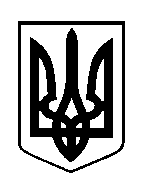 ШОСТКИНСЬКА РАЙОННА РАДАВОСЬМЕ  СКЛИКАННЯ ДЕСЯТА   СЕСІЯРІШЕННЯм. Шостка23 лютого 2022 рокуЗ метою забезпечення навчального процесу в комунальному закладі Сумської обласної ради – Глухівський ліцей-інтернат з посиленою військово-фізичною підготовкою,  керуючись статтею 43 Закону України  «Про  місцеве  самоврядування в Україні», районна  рада ВИРІШИЛА:1.Звернутися до голови Сумської обласної ради щодо виділення додаткових коштів на фінансування комунального закладу Сумської обласної ради – Глухівський ліцей-інтернат з посиленою військово-фізичною підготовкою  (звернення додається). 2.Голові районної ради направити звернення голові Сумської обласної ради. Голова                                                                                        В.СоколЗВЕРНЕННЯдепутатів Шосткинської районної ради до голови Сумської обласної ради щодо виділення додаткових коштів на фінансування комунального закладу Сумської обласної ради – Глухівський ліцей-інтернат з посиленою військово-фізичною підготовкоюНа території Шосткинського району функціонує комунальний заклад Сумської обласної ради – Глухівський ліцей-інтернат з посиленою військово-фізичною підготовкою. Заклад працює за двома напрямами: військово-фізична підготовка ліцеїстів та домедична підготовка ліцеїсток. Підготовка підростаючого покоління з елементами профільного навчання за даними напрямками дозволяє підвищити рівень патріотичного, національного та превентивного виховання молоді. У закладі навчаються 450 учнів, з них на пансіоні проживає 138 осіб. Це переважно діти з Шосткинського району (63%). Керівництвом та педагогічним колективом закладу робиться усе, аби створити комфортні умови не лише для навчання, а й для забезпечення належних умов проживання учнів. На даний час заклад намагається вирішити проблему ремонту приміщення. Перш за все, необхідні кошти у розмірі          148 тис.грн. для виготовлення проєктно-кошторисної документації «Утеплення стін та даху КЗ СОР Глухівського ліцею-інтернату  з посиленою військово-фізичною підготовкою» для участі проєктів ДФРР. Але, у зв’язку з недофінансуванням закладу з обласного бюджету,  вирішення даного питання гальмується.  За попередніми розрахунками, при проведенні вищезазначених ремонтних робіт, економія може становити 700 тис.грн., і, головне, учням будуть створені належні умови для перебування в закладі. Ураховуючи, що майже 2/3 загальної кількості учнів, що навчаються в ліцеї-інтернаті, це мешканці Шосткинського району, керівництво Шосткинщини, депутати районної ради  не можуть стояти осторонь питань, пов’язаних з навчанням дітей нашого регіону у даному закладі. Ми, депутати Шосткинської районної ради, звертаємося до голови Сумської обласної ради щодо виділення з обласного бюджету додаткових коштів у сумі 148 тис.грн. для фінансування виготовлення проєктно-кошторисної документації комунальному закладу Сумської обласної ради – Глухівський ліцей-інтернат з посиленою військово-фізичною підготовкою. Про звернення до голови Сумської обласної ради щодо виділення додаткових коштів на фінансування комунального закладу Сумської обласної ради – Глухівський ліцей-інтернат з посиленою військово-фізичною підготовкоюДодаток до рішення районної ради від 23 лютого 2022 року